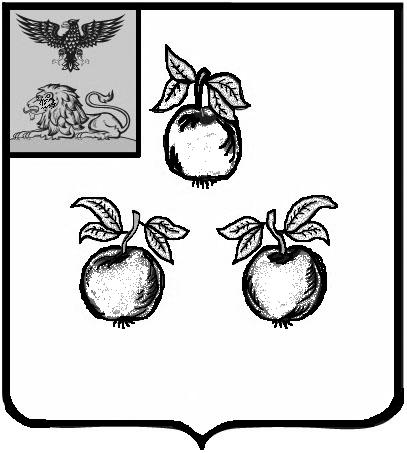 БЕЛГОРОДСКАЯ ОБЛАСТЬАДМИНИСТРАЦИЯ МУНИЦИПАЛЬНОГО РАЙОНА«КОРОЧАНСКИЙ РАЙОН» ПОСТАНОВЛЕНИЕКороча«_____»__________________ 2022 г.                                                                                                            №_________О выявлении правообладателей ранее учтенного объекта недвижимостиВ соответствии со статьей 69.1 Федерального закона от 13 июля 2015 года № 218-ФЗ «О государственной регистрации недвижимости» администрация муниципального района «Корочанский район» п о с т а н о в л я е т: В отношении земельного участка с кадастровым номером 31:09:1901006:4 общей площадью 3000 кв.м, расположенного по адресу: Белгородская область, Корочанский район, с. Плоское, ул. Центральная, д. 75, в качестве его правообладателей, владеющих данным земельным участком на праве собственности, выявлены Оспищева Мария Васильевна,                               … года рождения,  место рождения: …, паспорт гражданина Российской Федерации серия … № …, выдан … года, код подразделения: …, СНИЛС …, проживающая по адресу: … и Волкова Маргарита Васильевна, … года рождения,  место рождения: …, паспорт гражданина Российской Федерации серия … № …, выдан … года, код подразделения: …, СНИЛС …, проживающая по адресу: ….Право собственности Оспищевой Марии Васильевны и Волковой Маргариты Васильевны на указанный в пункте 1 настоящего постановления земельный участок подтверждается материалами наследственного дела … к имуществу умершей 23 ноября 2008 года Волковой Валентины Арсеньевны (письмо от 01 июня 2022 года регистрационный № 337, выданное нотариусом Белгородского нотариального округа Белгородской области Карнауховым Олегом Владимировичем) (прилагается).Комитету муниципальной собственности и земельных отношений администрации района (Бувалко И.В.) в срок не более пяти рабочих дней со дня принятия данного постановления:- направить заявление о внесении в Единый государственный реестр недвижимости сведений о правообладателях на указанный в пункте 1 настоящего постановления объект недвижимости; - направить копию данного решения Оспищевой М.В. и Волковой М.В. по адресу регистрации по месту жительства, либо вручить с распиской в получении.Контроль за исполнением постановления возложить на заместителя главы администрации района – председателя комитета муниципальной  собственности и земельных отношений Бувалко И.В.Глава администрацииКорочанского района                                                                        Н.В. Нестеров 